附件2：个人健康承诺书考生个人“苏康码”或“连易通”二维码粘贴处：考生个人行动轨迹粘贴处：附：行动轨迹查询方法：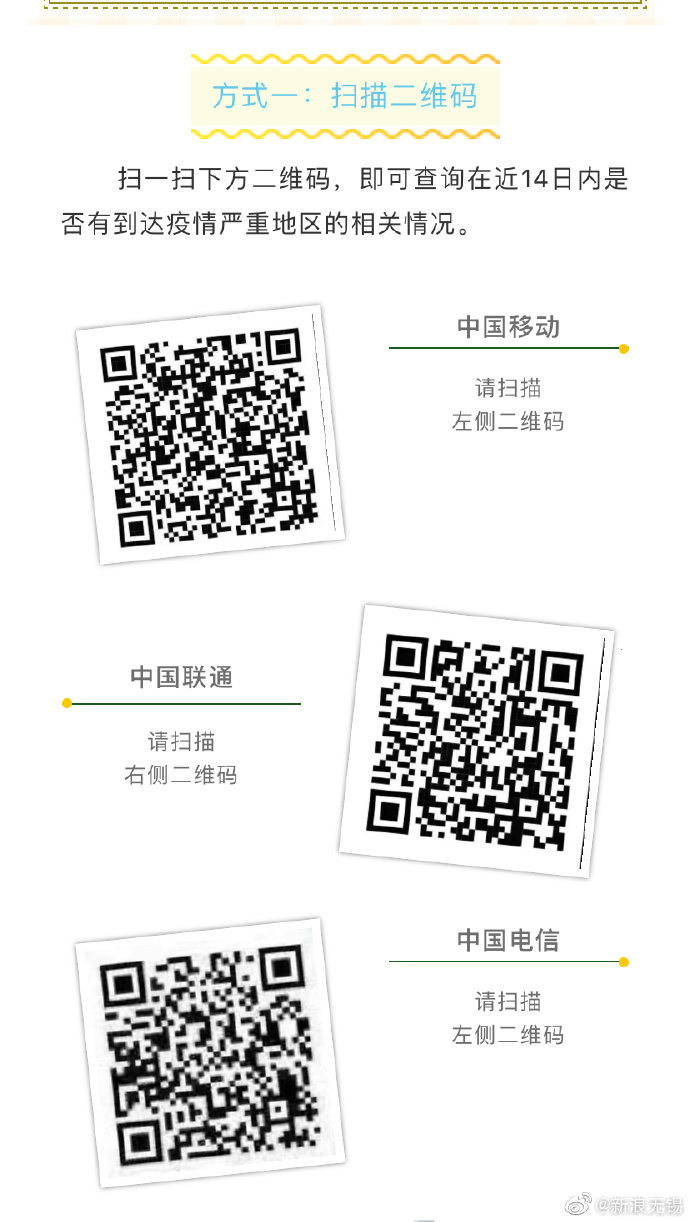 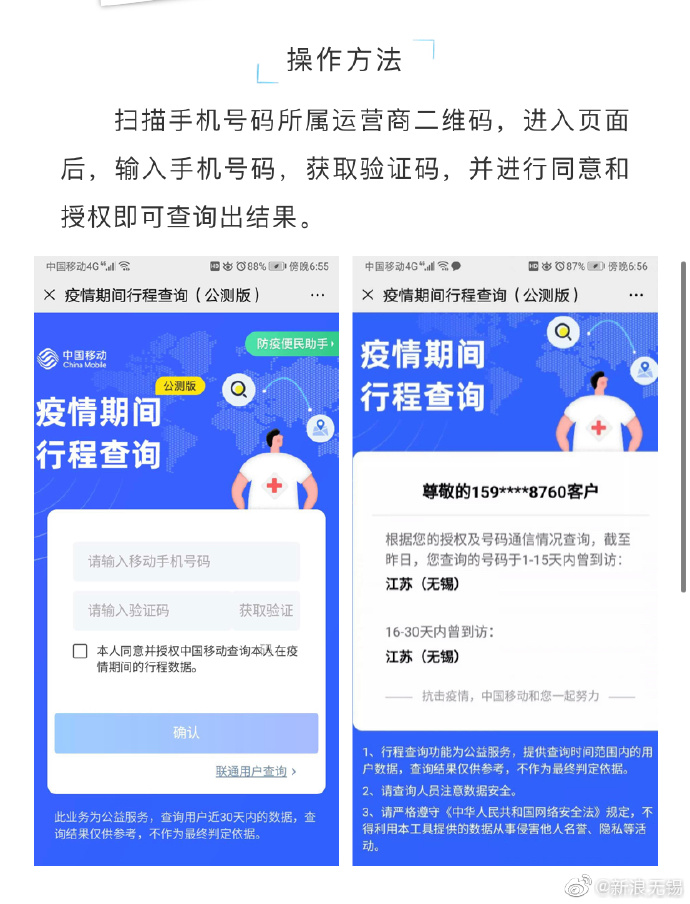 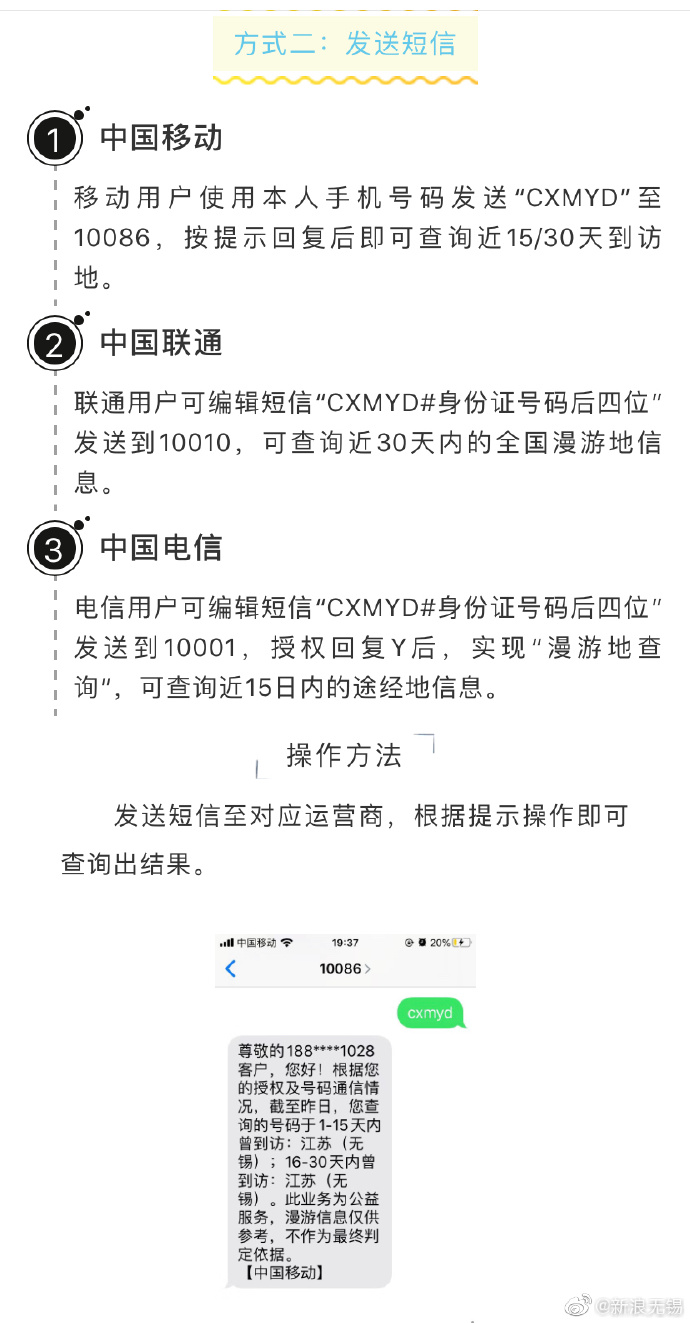 姓名性别性别身份证号近14日内居住地（省、市、县、乡镇或街道、村、小区，学校或医院）：（省、市、县、乡镇或街道、村、小区，学校或医院）：（省、市、县、乡镇或街道、村、小区，学校或医院）：（省、市、县、乡镇或街道、村、小区，学校或医院）：（省、市、县、乡镇或街道、村、小区，学校或医院）：（省、市、县、乡镇或街道、村、小区，学校或医院）：（省、市、县、乡镇或街道、村、小区，学校或医院）：（省、市、县、乡镇或街道、村、小区，学校或医院）：个人手机家长手机近14日内考生本人去过居住地以外的城市近14日内考生本人去过居住地以外的城市近14日内考生本人去过居住地以外的城市流行病学史考生本人5月30日以来是否在国内疫情中高风险地区或国（境）外旅居。考生本人5月30日以来是否在国内疫情中高风险地区或国（境）外旅居。考生本人5月30日以来是否在国内疫情中高风险地区或国（境）外旅居。考生本人5月30日以来是否在国内疫情中高风险地区或国（境）外旅居。考生本人5月30日以来是否在国内疫情中高风险地区或国（境）外旅居。考生本人5月30日以来是否在国内疫情中高风险地区或国（境）外旅居。是□否□流行病学史考生本人考前14天内是否密切接触新冠肺炎确诊病例、疑似病例或无症状感染者。考生本人考前14天内是否密切接触新冠肺炎确诊病例、疑似病例或无症状感染者。考生本人考前14天内是否密切接触新冠肺炎确诊病例、疑似病例或无症状感染者。考生本人考前14天内是否密切接触新冠肺炎确诊病例、疑似病例或无症状感染者。考生本人考前14天内是否密切接触新冠肺炎确诊病例、疑似病例或无症状感染者。考生本人考前14天内是否密切接触新冠肺炎确诊病例、疑似病例或无症状感染者。是□否□流行病学史近14日考生本人是否有发热或咳嗽等呼吸道症状。近14日考生本人是否有发热或咳嗽等呼吸道症状。近14日考生本人是否有发热或咳嗽等呼吸道症状。近14日考生本人是否有发热或咳嗽等呼吸道症状。近14日考生本人是否有发热或咳嗽等呼吸道症状。近14日考生本人是否有发热或咳嗽等呼吸道症状。是□否□流行病学史近14日与考生生活在一起的亲属或同学是否有发热或咳嗽等呼吸道症状。近14日与考生生活在一起的亲属或同学是否有发热或咳嗽等呼吸道症状。近14日与考生生活在一起的亲属或同学是否有发热或咳嗽等呼吸道症状。近14日与考生生活在一起的亲属或同学是否有发热或咳嗽等呼吸道症状。近14日与考生生活在一起的亲属或同学是否有发热或咳嗽等呼吸道症状。近14日与考生生活在一起的亲属或同学是否有发热或咳嗽等呼吸道症状。是□否□流行病学史考生本人是否在考前14天申领“苏康码”并每日进行1次健康申报考生本人是否在考前14天申领“苏康码”并每日进行1次健康申报考生本人是否在考前14天申领“苏康码”并每日进行1次健康申报考生本人是否在考前14天申领“苏康码”并每日进行1次健康申报考生本人是否在考前14天申领“苏康码”并每日进行1次健康申报考生本人是否在考前14天申领“苏康码”并每日进行1次健康申报是□否□考生承诺本人在此郑重承诺：填报、提交和现场出示的所有信息（证明）均真实、准确、完整、有效，自愿承担因不实承诺应承担的相关责任，接受相应处理。在面试期间严格遵守考场纪律，服从现场工作人员管理及疫情防控工作安排。考生签名：2020年   月   日本人在此郑重承诺：填报、提交和现场出示的所有信息（证明）均真实、准确、完整、有效，自愿承担因不实承诺应承担的相关责任，接受相应处理。在面试期间严格遵守考场纪律，服从现场工作人员管理及疫情防控工作安排。考生签名：2020年   月   日本人在此郑重承诺：填报、提交和现场出示的所有信息（证明）均真实、准确、完整、有效，自愿承担因不实承诺应承担的相关责任，接受相应处理。在面试期间严格遵守考场纪律，服从现场工作人员管理及疫情防控工作安排。考生签名：2020年   月   日本人在此郑重承诺：填报、提交和现场出示的所有信息（证明）均真实、准确、完整、有效，自愿承担因不实承诺应承担的相关责任，接受相应处理。在面试期间严格遵守考场纪律，服从现场工作人员管理及疫情防控工作安排。考生签名：2020年   月   日本人在此郑重承诺：填报、提交和现场出示的所有信息（证明）均真实、准确、完整、有效，自愿承担因不实承诺应承担的相关责任，接受相应处理。在面试期间严格遵守考场纪律，服从现场工作人员管理及疫情防控工作安排。考生签名：2020年   月   日本人在此郑重承诺：填报、提交和现场出示的所有信息（证明）均真实、准确、完整、有效，自愿承担因不实承诺应承担的相关责任，接受相应处理。在面试期间严格遵守考场纪律，服从现场工作人员管理及疫情防控工作安排。考生签名：2020年   月   日本人在此郑重承诺：填报、提交和现场出示的所有信息（证明）均真实、准确、完整、有效，自愿承担因不实承诺应承担的相关责任，接受相应处理。在面试期间严格遵守考场纪律，服从现场工作人员管理及疫情防控工作安排。考生签名：2020年   月   日本人在此郑重承诺：填报、提交和现场出示的所有信息（证明）均真实、准确、完整、有效，自愿承担因不实承诺应承担的相关责任，接受相应处理。在面试期间严格遵守考场纪律，服从现场工作人员管理及疫情防控工作安排。考生签名：2020年   月   日